Portfolio Submission FormBA Hons in Fashion DesignYEAR:  1 □     2  □     3 □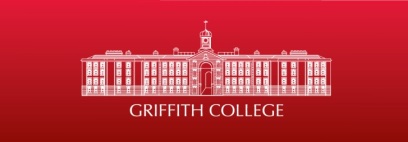 Mark with a √ where appropriateDate:   ______________ApplicantNameAddressTelephone No.EmailSecondary SchoolNameAddressLeaving Cert Art Year?   Passed Yes  □   No  □   Pending  □If No is the applicant taking a part time Art course?	Yes   □	       No   □       If applicable:College Name AddressName of Course | Description FETAC College | Other Third Level CollegeCollege NameAddressCourse NameDescriptionCourse Level □          Completed Year:  1□     2 □     3 □Do you have the following skills and or knowledge? Answer:          N (No)            B (Basic)             A (Advanced) Course Level □          Completed Year:  1□     2 □     3 □Do you have the following skills and or knowledge? Answer:          N (No)            B (Basic)             A (Advanced) Course Level □          Completed Year:  1□     2 □     3 □Do you have the following skills and or knowledge? Answer:          N (No)            B (Basic)             A (Advanced) Course Level □          Completed Year:  1□     2 □     3 □Do you have the following skills and or knowledge? Answer:          N (No)            B (Basic)             A (Advanced) FETAC College | Other Third Level CollegeCollege NameAddressCourse NameDescriptionSkillsSkillsKnowledgeKnowledgeFETAC College | Other Third Level CollegeCollege NameAddressCourse NameDescriptionAdobe Illustrator  Design PrinciplesFETAC College | Other Third Level CollegeCollege NameAddressCourse NameDescriptionAdobe PhotoshopFashion Industry FETAC College | Other Third Level CollegeCollege NameAddressCourse NameDescriptionAnalytical DrawingHistory of Art & DesignFETAC College | Other Third Level CollegeCollege NameAddressCourse NameDescriptionConcept DevelopmentHistory of FashionFETAC College | Other Third Level CollegeCollege NameAddressCourse NameDescriptionDesign DevelopmentResearch MethodsFETAC College | Other Third Level CollegeCollege NameAddressCourse NameDescriptionFashion Figure Illustration Textile TheoryFETAC College | Other Third Level CollegeCollege NameAddressCourse NameDescriptionFashion Technical Drawing  Visual Merchandising FETAC College | Other Third Level CollegeCollege NameAddressCourse NameDescriptionPattern  PhotographyFETAC College | Other Third Level CollegeCollege NameAddressCourse NameDescriptionSewing  Video Applicants DeclarationI hereby certify that this portfolio is my own work, based on my personal study and research and that I have not copied work or included work of others. I agree that my submitted work may be photographed as part of the application process.I started my Portfolio of work in_____________Month ____________Year and completed my Portfolio in_____________Month ____________ YearApplicants SignatureDate School or  College WitnessName of SchoolArt Tutors Name (Print)Email AddressTelephone No. Art Tutors Signature School  Stamp 